Hart County Board of Assessors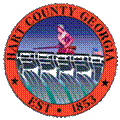 P.O. Box 810194 Cade StreetHartwell, GA  30643(706) 376-3997Board Members:  Bill Myers, ChairmanDavid Thompson, Vice chairmanSteve CarswellFran UtegJerry HannekenThe Hart County Board of Assessors met Tuesday, June 19, 2018 for a regularly scheduled meeting at the Hart County Appraisal Department. Those in attendance were Board of Assessor members David Thompson, Steve Carswell, and Jerry Hanneken. Wayne Patrick, Chief Appraiser, Shane Hix and Missy Dove, were present for the office staff. Mr. Bill Myers and Mr. Fran Uteg were not in attendance because of prior commitments. Missy Dove took minutes for the meeting.Mr. Thompson called the meeting to order at 9:01 a.m.Mr. Wayne Patrick opened the meeting with a prayer.Mr. Hanneken discussed detailing information in the minutes and emphasized the necessity for the minutes to always be complete and accurate. The Board did not take action on approval of the 5/22/18 minutes due to a lack of quorum, as Mr. Hanneken was not present for the 5/22/18 meeting. The approval was deferred until the next regular scheduled monthly meeting. The Board also discussed the publishing of the minutes on the County website, the minutes are not currently up to date. Mr. Patrick will investigate who is currently publishing the minutes at the county level and pursue getting the minutes up to date on the website. Mr. Thompson requested a motion to approve and amend the agenda to include an executive session for personnel as well as the approval of the 2018 tax digest. Motion was made by Mr. Hanneken.  Mr. Carswell seconded, and the motion passed 3-0.  Mr. Shane Hix presented 4 automobile appeals to the Board for consideration. Motion was made by Mr. Hanneken to accept the staff’s recommendation. Mr. Carswell seconded, and motion passed 3-0.Ms. Dove presented a list of Conservation Use applications for approval. Motion was made by Mr. Carswell to approve the list of 8 applications for conservation use, Mr. Hanneken seconded the motion, and motion passed 3-0.  Ms. Dove presented 1 CUV breach for approval from the board Ms. Dove gave a brief description of why the parcel was being breached and after much discussion among the board motion was made by Mr. Carswell to approve the breach of covenant.  Mr. Hanneken seconded, and the motion passed 3-0.Mr. Patrick updated the board on the appeal status.  There are currently 107 active appeals, 23 resolved appeals with 36 appeals with 30 day notices issued. The value in dispute is .0047% of the tax digest, which is acceptable by the State of Georgia. Motion was made by Mr. Hanneken to approve the 2018 tax digest to be submitted to the Tax Commissioner for collections. Mr. Carswell seconded, and the motion passed 3-0.Mr. Patrick also updated the Board concerning his quarterly report to the Board of Commissioners. Mr. Patrick noted that the meeting went very well and that he along with Mr. David Thompson were invited and accepted to be guests on the local cable talk show Back Talk Live. Mr. Patrick also updated the Board concerning the appeal to the Department of Audits concerning qualified sales. Mr. Patrick and Mr. Hix will be representing Hart County and attending a meeting with the Department of Audits on Wednesday, June 20th to discuss the appeal. Mr. Patrick was confident that once the Dept. of Audits reviewed the information that he and Mr. Hix presented that the audit would be in the favor of Hart County. Mr. Patrick’s monthly report is attached to the minutes.There being no new business, old business or public comment, Mr. Thompson requested a motion to adjourn the meeting at 9:57 and enter executive session to discuss personnel.  Motion was made by Mr. Hanneken.  Mr. Carswell seconded, and the motion passed 3-0.Executive Session minutes were taken by Mr. Hanneken and were signed.Motion was made by Mr. Hanneken to close executive session and re-enter the regular meeting. Mr. Carswell seconded, and motion passed 3-0.  There being no further business, Mr. Carswell made a motion to adjourn the meeting. Mr. Hanneken seconded, and the motion passed 3-0.The meeting adjourned at 10:37 a.m.Not Present	`									Bill Myers, Chairman		         David Thompson, Vice Chairman						Not Present				Steve Carswell				Fran UtegJerry Hanneken* Documents are attached to the original minutes in the Tax Assessors Office.